POSITIVE PERSONAL & CULTURAL COMPETENCY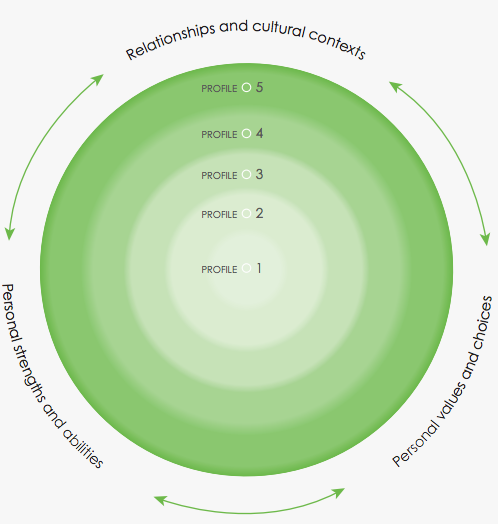 I can tell you about myself.  I can tell you about my family.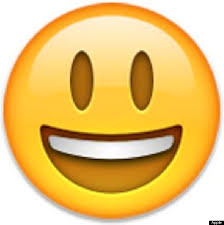 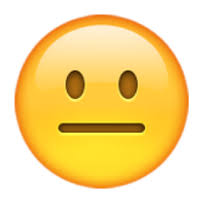 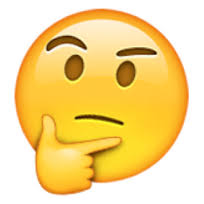 POSITIVE PERSONAL & CULTURAL COMPETENCYI can tell you what is important to me.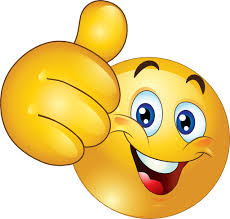 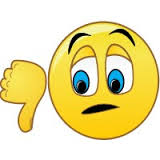 POSITIVE PERSONAL & CULTURAL COMPETENCYI can tell you about a group I belong to.